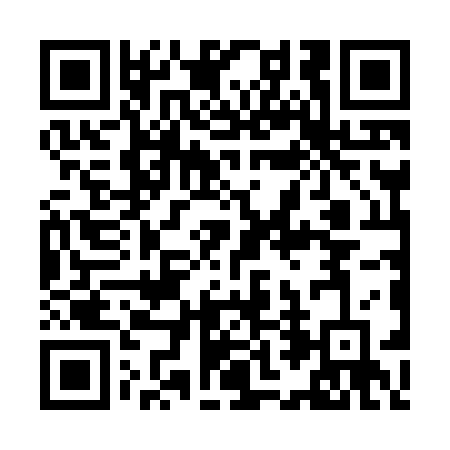 Prayer times for Country Club Gardens, Alabama, USAWed 1 May 2024 - Fri 31 May 2024High Latitude Method: Angle Based RulePrayer Calculation Method: Islamic Society of North AmericaAsar Calculation Method: ShafiPrayer times provided by https://www.salahtimes.comDateDayFajrSunriseDhuhrAsrMaghribIsha1Wed4:395:5512:444:277:328:482Thu4:385:5412:434:277:338:503Fri4:375:5312:434:277:348:514Sat4:355:5212:434:287:348:525Sun4:345:5212:434:287:358:536Mon4:335:5112:434:287:368:547Tue4:325:5012:434:287:378:558Wed4:315:4912:434:287:388:569Thu4:305:4812:434:287:388:5710Fri4:285:4712:434:287:398:5811Sat4:275:4612:434:287:408:5912Sun4:265:4512:434:287:419:0013Mon4:255:4512:434:287:429:0114Tue4:245:4412:434:297:429:0215Wed4:235:4312:434:297:439:0316Thu4:225:4212:434:297:449:0417Fri4:215:4212:434:297:459:0518Sat4:205:4112:434:297:459:0619Sun4:195:4012:434:297:469:0720Mon4:195:4012:434:297:479:0821Tue4:185:3912:434:297:489:0922Wed4:175:3912:434:307:489:1023Thu4:165:3812:434:307:499:1124Fri4:155:3712:434:307:509:1225Sat4:155:3712:444:307:509:1326Sun4:145:3612:444:307:519:1427Mon4:135:3612:444:307:529:1528Tue4:135:3612:444:317:529:1629Wed4:125:3512:444:317:539:1630Thu4:115:3512:444:317:549:1731Fri4:115:3512:444:317:549:18